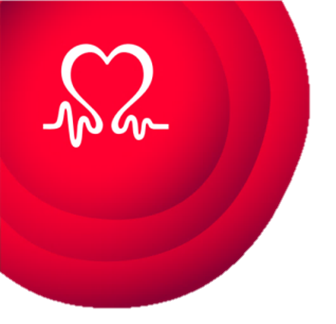 Patient Advisory Group        - expression of interest form     Help inform what clinical research we fundPlease answer all of the questions to help us when we shortlist applications. Those who match the person specification will be invited to a telephone interview on the week commencing 6th January 2020.Please tick this box if you are available for training on 13th February 2019 (training is mandatory).Please tick this box if you are happy for us to add your details to our patient involvement network, Heart Voices. We’ll then keep you updated of new opportunities to use your personal experience and insight to influence and shape our work.Please email or post the completed expression of interest form by Monday 2nd December. If you have any questions or need any help completing the form, please email heartvoices@bhf.org.uk or call 0207 554 0394.Email: heartvoices@bhf.org.uk Post:	Heather Cooper - Patient Support and EngagementBritish Heart FoundationGreater London House180 Hampstead RoadLondonNW1 7AWFull name:Email Address:Telephone number:Postal Address:Please tell us why you are interested in this role (up to 150 words).Please tell us why you are interested in this role (up to 150 words).Please tell us why you are interested in this role (up to 150 words).Please tell us why you are interested in this role (up to 150 words).Please tell us why you believe clinical research is important for people affected by heart and circulatory conditions (up to 300 words)?Please tell us why you believe clinical research is important for people affected by heart and circulatory conditions (up to 300 words)?Please tell us why you believe clinical research is important for people affected by heart and circulatory conditions (up to 300 words)?Please tell us why you believe clinical research is important for people affected by heart and circulatory conditions (up to 300 words)?Please tell us how your skills, experiences of a heart or circulatory condition, knowledge and background would be a good fit for the role (up to 500 words)Please tell us how your skills, experiences of a heart or circulatory condition, knowledge and background would be a good fit for the role (up to 500 words)Please tell us how your skills, experiences of a heart or circulatory condition, knowledge and background would be a good fit for the role (up to 500 words)Please tell us how your skills, experiences of a heart or circulatory condition, knowledge and background would be a good fit for the role (up to 500 words)Any additional commentsAny additional commentsAny additional commentsAny additional commentsPlease refer to the role description, and indicate below if you would also like to be considered for the lay member role. We will be looking for 2 members from the Patient Advisory Group to sit on the Clinical Studies Committee to represent the views of the group. I would also like to be considered for the lay member role? ☐Please refer to the role description, and indicate below if you would also like to be considered for the lay member role. We will be looking for 2 members from the Patient Advisory Group to sit on the Clinical Studies Committee to represent the views of the group. I would also like to be considered for the lay member role? ☐Please refer to the role description, and indicate below if you would also like to be considered for the lay member role. We will be looking for 2 members from the Patient Advisory Group to sit on the Clinical Studies Committee to represent the views of the group. I would also like to be considered for the lay member role? ☐Please refer to the role description, and indicate below if you would also like to be considered for the lay member role. We will be looking for 2 members from the Patient Advisory Group to sit on the Clinical Studies Committee to represent the views of the group. I would also like to be considered for the lay member role? ☐